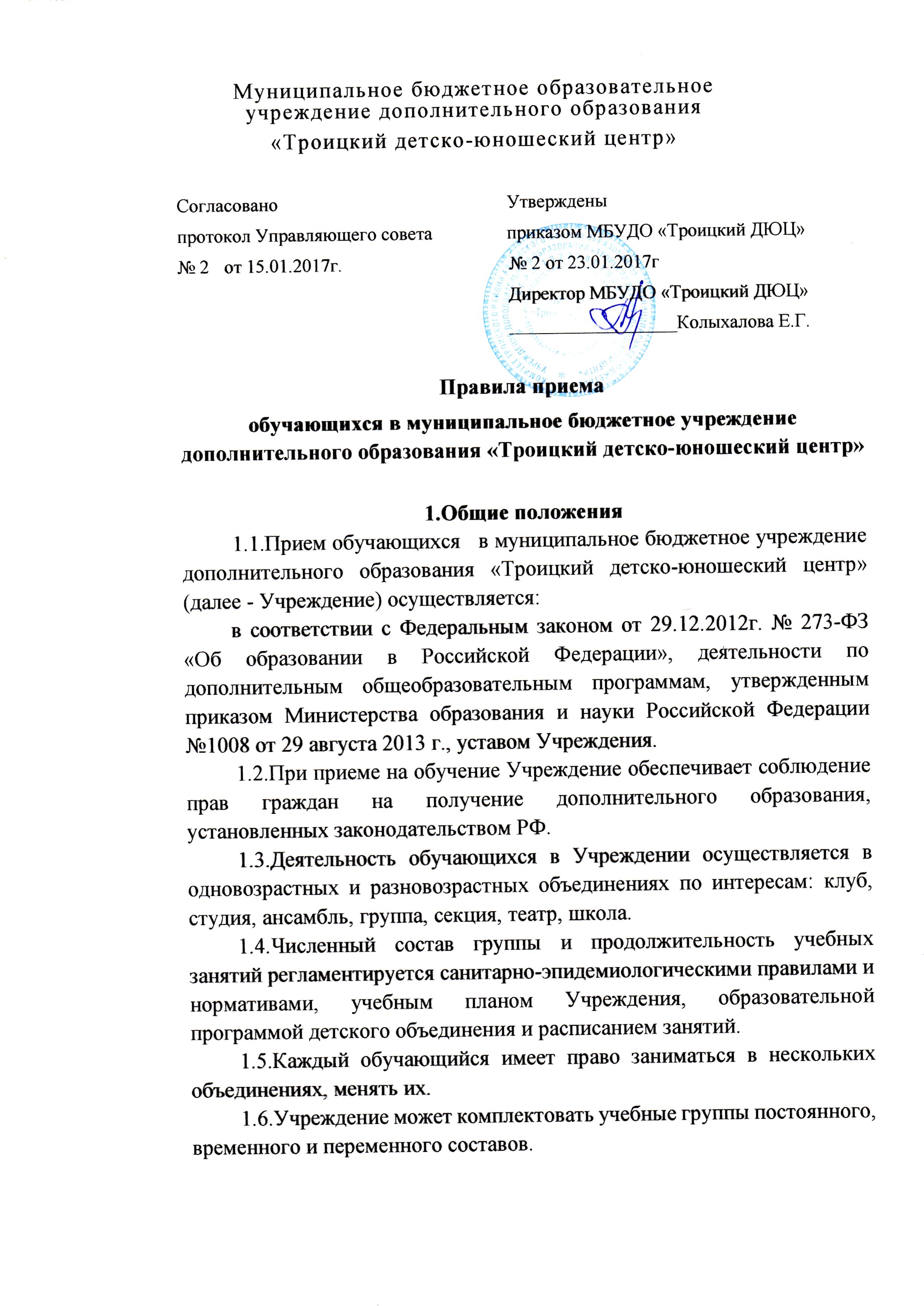 2. Организания приема обучающихся в УчреждениеПрием в Учреждение обучающихся осуществляется в возрасте преимущественно от 4,5 лет. Допускается прием обучающихся в Учреждение с 4 лет.Прием в Учреждение для обучения по дополнительным общеобразовательным программам (дополнительным общеразвивающим программам) осуществляется в течение всего учебного года при наличии свободных мест, путем присоединения вновь принятых обучающихся к любой группе, в зависимости от индивидуальных особенностей и склонностей.3. Организация информирования поступающих на обучение3.1.	При приеме несовершеннолетнего в Учреждение, родители (законные представители) знакомятся со свидетельством о государственной регистрации МБУДО «Троицкий ДЮЦ», уставом, лицензией на осуществление образовательной деятельности, с учебной документацией, другими документами, регламентирующими организацию и осуществление образовательной деятельности в МБУДО «Троицкий ДЮЦ», правами и обязанностями обучающихся.3.2.	С целью ознакомления поступающего на обучение, его родителей (законных представителей) с правоустанавливающими документами, они размещаются на официальном сайте и информационных стендах Учреждения.4. Прием документовПрием в Учреждение проводится по личным заявлениям родителей (законных представителей) несовершеннолетних обучающихся и по личным заявлениям совершеннолетних обучающихся.При подаче заявления о приеме в Учреждение, необходимо  предъявить следующие документы:-заявление о приеме в Учреждение (приложение 1); -заявление о согласии на обработку персональных данных (приложение 2);-копию свидетельства о рождении ребенка или копию паспорта обучающихся достигших 14 лет.-медицинскую справку о состоянии здоровья, в случае выбора им дополнительной общеобразовательной программы в области физической культуры и спорта.5.3ачисление обучающихся в Учреждение5.1.Зачисление обучающихся в Учреждение на новый учебный год осуществляется с 15 августа по 15 сентября и оформляется приказом директора.Допускается зачисление обучающихся в течение всего учебного года при наличии свободных мест, по личному заявлению или по заявлению родителей.Решение о зачислении обучающихся в одно или несколько объединений оформляется приказом директора в течение 3-х дней.приложение 1Директору МБУДО «Троицкий детско-юношеский центр» Колыхаловой Е.Г.                                                                        Ф.И.О. родителейЗАЯВЛЕНИЕПрошу зачислить в МБУДО «Троицкий детско-юношеский центр»                             в объединение______________________ по программе_________________________________моего ребенка (меня)	ФИО Дата рождения обучающегося: «	»	20	г.Адрес проживания:	Место основного обучения (школа, класс)	Получатели услуги:Родители:ФИОКонтактный телефон	Со свидетельством о государственной регистрации МБУДО «Троицкий детско-юношеский центр, уставом, лицензией на осуществление образовательной деятельности, с учебной документацией, другими документами, регламентирующими организацию и осуществление образовательной деятельности в МБУДО «Троицкий детско-юношеский центр, правами и обязанностями обучающихся, дополнительной общеобразовательной (общеразвивающей) программой ______________________________________________________  наименование программыознакомлен (а).Расписание занятий согласовано да/нет( нужное подчеркнуть)Доверяю своему ребенку приходить на занятия и возвращаться после окончания занятий самостоятельно (да, нет).нужное подчеркнутьДата подачи заявления: «	»	20	г.ФИО заявителя	подпись заявителя                                     Приложение 2Согласие обучающегося, родителя (законного представителя) на обработку персональных данныхЯ_	,(фамилия, имя, отчество)законный представитель	(кем приходится обучающемуся)обучающегося	(ФИО обучающегося)(дата рождения)в соответствии с Федеральным законом от 27.07.2006 № 152-ФЗ «О персональных данных» даю согласие МБУДО «Троицкий детско-юношеский центр», находящемуся по адресу 659840, Алтайский край, Троицкий район, с. Троицкое, ул. Комсомольская, 53 (далее - Оператор) на обработку персональных данных моих и обучающегося, а именно - фамилия, имя, отчество, дата рождения, адрес места жительства, паспортные данные и данные свидетельства о рождении, e-mail, телефон, данные о состоянии здоровья, месте обучения, фото и видео материалы с участием субъекта персональных данных - при условии, что их обработка осуществляется Оператором в целях организации и ведения образовательной деятельности. Даю согласие на доступ неограниченного круга лиц к информации о персональных данных (в том числе размещение в общедоступном источнике - официальном сайте Оператора). Даю согласие на осуществление любых операций с персональными данными, предусмотренных действующим законодательством РФ.Я подтверждаю, что ознакомлен(а) с Положением о защите, хранении, обработке и передаче персональных данных работников и обучающихся (утверждено приказом МБУДО «Троицкий детско-юношеский центр», Я подтверждаю, что, давая настоящее согласие, действую по своей воле и в интересах обучающегося.Согласие вступает в силу со дня его подписания и действует в течение неопределенного срока. Согласие может быть отозвано мною в любое время на основании письменного заявления.Информация для контактов	«	»	20	г.	/	(подпись)	(фамилия, имя, отчество)